Isaiah 65:17 – 66:24  Our heart’s desireOur heart’s desire  (Isaiah 65)	•	Lasting happiness  (17-19)	•	Eternal life  (20)	•	Lasting lifestyle  (21-22)	•	Divine blessing  (23-24)	•	Beyond Eden  (25)Living in the presence of greatness  (Isaiah 66)	•	God cannot be boxed  (1-2)	•	Worship God wants  (2)	•	Worship God despises  (3)	•	Mission-hearted worship  (18-21)	•	An awful end  (22-24)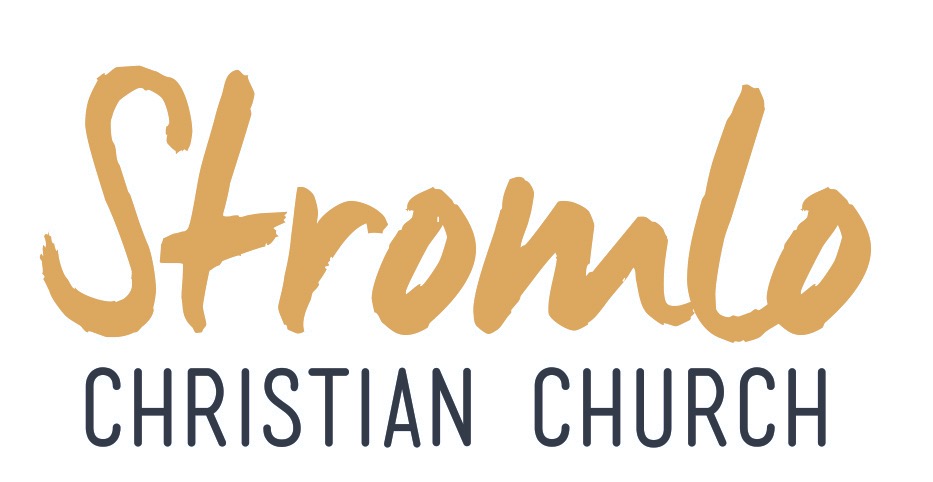 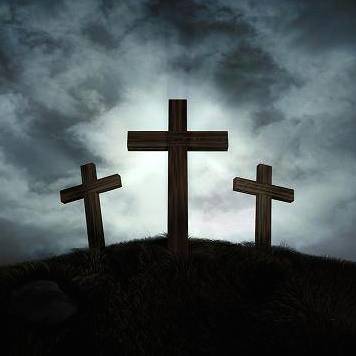 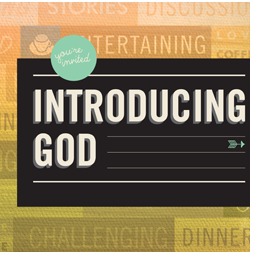 